NORMA COMPLEMENTAR AO REGIMENTO INTERNO Nº 08/2019 DO PROGRAMA DE PÓS-GRADUAÇÃO EM POLÍTICAS PÚBLICAS REGULAMENTA REGIME DE COTUTELA ENTRE O PROGRAMA DE PÓS-GRADUAÇÃO EM POLÍTICAS PÚBLICAS E UNIVERSIDADES ESTRANGEIRASConforme deliberação do Colegiado do Programa de Pós-Graduação em Políticas Públicas, em reunião realizada no dia 02 de maio de 2019, fica regulamentado o Regime de Cotutela para alunos (as) de mestrado e doutorado entre o Programa de Pós-Graduação em Políticas Públicas da Universidade Federal do Maranhão e Universidades estrangeiras. Para a configuração da atividade de cotutela é necessária à existência prévia de convênios entre as Universidades participantes com a definição das condições específicas, inclusive a expedição do diploma. O contato com a outra IES para tratar das questões acadêmicas da cotutela é de responsabilidade dos programas de pós-graduação participantes.Os estudos desenvolvidos nos processos de cotutela resultarão em uma única tese/dissertação;Os(as) alunos(as) recebidos em Regime de Cotutela pelo PPGPP devem cursar a disciplina Laboratório de Pesquisa: Metodologia nas Ciências Sociais e Elaboração de Projeto (60 horas) e outra disciplina do Núcleo de Formação Básica ou de um dos dois Núcleos de Concentração do Programa, que tratem de conteúdo específico de Políticas Públicas. Os(as) alunos(as) do PPGPP em Regime de Cotutela devem se adequar às exigências específicas do programa de pós-graduação receptor, definidas no Convênio celebrado entre as instituições. Os custos financeiros relacionados ao processo de cotutela serão de responsabilidade dos (as) alunos (as) interessados (as).O PPGPP não se compromete com a garantia de bolsa específica para a realização da cotutela.Ficam revogadas todas as disposições previstas na Norma COMPLEMENTAR AO REGIMENTO INTERNO Nº 04/2005 DO PPGPP que tratava dessa matéria. São Luís, 16 de abril de 2019 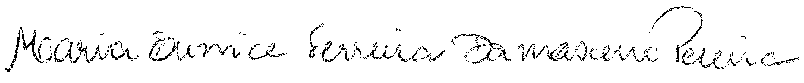 ____________________________________________________Prof.ª Drª Maria Eunice Ferreira Damasceno Pereira Coordenadora do Programa de Pós-Graduação em Políticas Pública